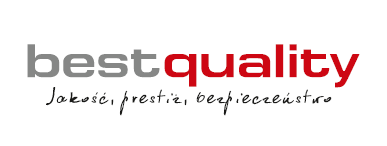 Wyzwania w systemach zrównoważonego rozwoju -2024 r.KZR INIG, REDcert EU, ISCC EUCo zrobić, gdy nie obowiązują już wartości NUTS II?O co chodzi, kiedy i jak rozpocząć wpisywanie danych do bazy UDB.29.04.2024 r. godz. 9:00-14:00Szkolenie onlineProwadzący: Katarzyna CzekałaRejestracja na szkolenie następuje po przesłaniu wypełnionej karty zgłoszenia na adres: biuro@B-Q.plKoszt szkolenia: 500 zł netto/os.Liczba miejsc na szkolenie jest ograniczona.9:00BLOK 1Co i dlaczego zmieniło się w systemach KZR?Jak zarządzać dostawcami?Jak określić emisję gazów cieplarnianych dla upraw w sezonie 2024 r.11:00BLOK 2Ramy prawne dla UDB i obowiązujące terminyRejestracja dostawcówBieżąca obsługa UDBBilans masy, a UDB